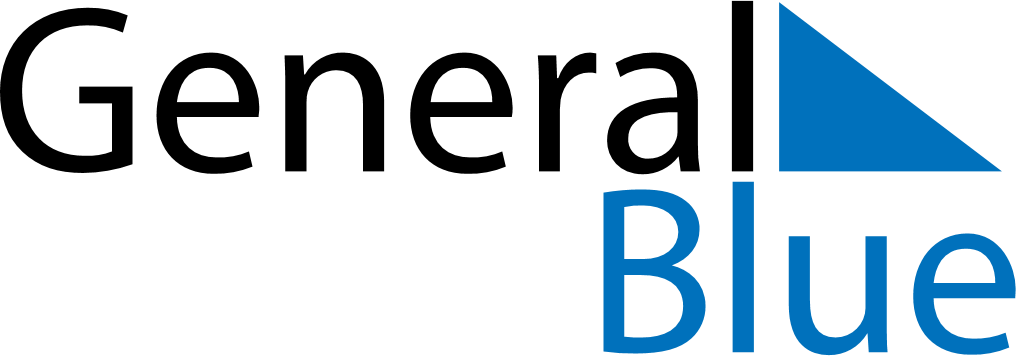 June 2023June 2023June 2023June 2023SerbiaSerbiaSerbiaMondayTuesdayWednesdayThursdayFridaySaturdaySaturdaySunday1233456789101011121314151617171819202122232424252627282930Feast of the Sacrifice (Eid al-Adha)
Saint Vitus Day